2023 жылдың 27 қарашасында түзете дамытушылық бағыттағы арнайы сала мамандарының «Менің Отаным Қазақстан» тақырыбындағы апталығының ашылуы өтті. Апта бойы түрлі коррекциялық ойындар және іс-шаралар, ашық түзете дамытушылық арнайы сала мамандарының сабақтары өткізіледі. Сонымен қатар бүгін бірінші күнді МО жетекшісі тифлопедагог
Енсебаева Сауле Қурмангалиевна өзінің түзете дамытушылық сабағымен бастады. Сабақтың тақырыбы«Қозғалыс процесінде кеңістікті бағдарлауды дамыту» және
«Қазақстан қалаларына саяхат» атты 2-сынып балаларына арналған ашық сабақ өткізілді.

27ноября 2023года состоялась открытие "Коррекционно- развивающей недели на тему:"Моя родина Казахстан".
В течении недели будут проводиться коррекционные игры и мероприятия, открытые коррекционно-развивающие занятия специалистов службы ППС.
Тифлопедагогом Енсебаевой Сауле Курмангалиевной проведено открытое коррекционно-развивающее занятие на тему: "Развитие пространственной ориентировки процессе передвижения" по лексической теме: "Путешествие по городам Казахстана"с учащимися 2класса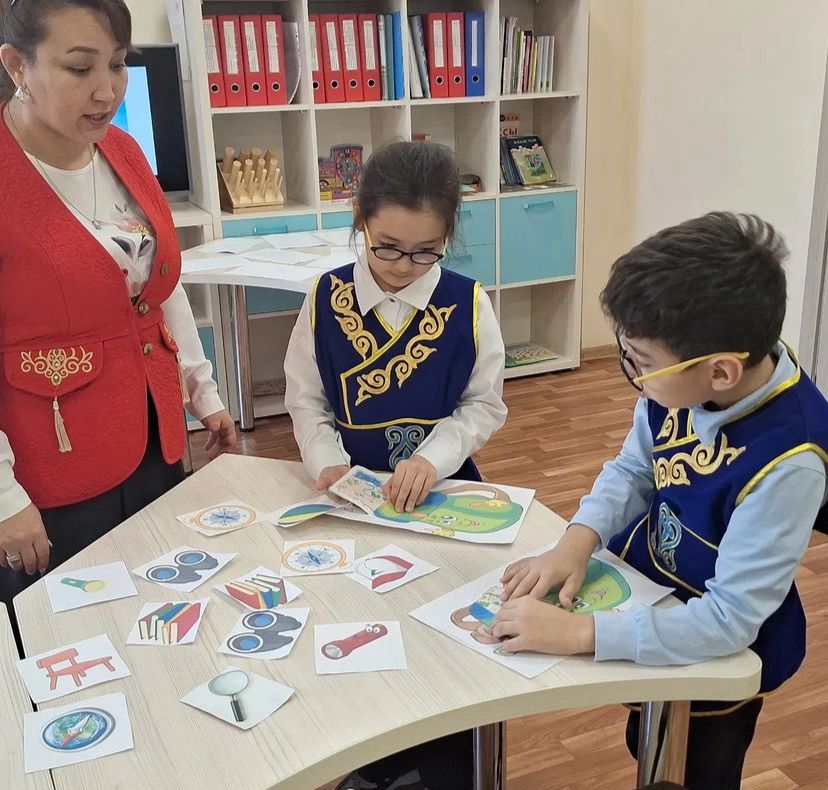 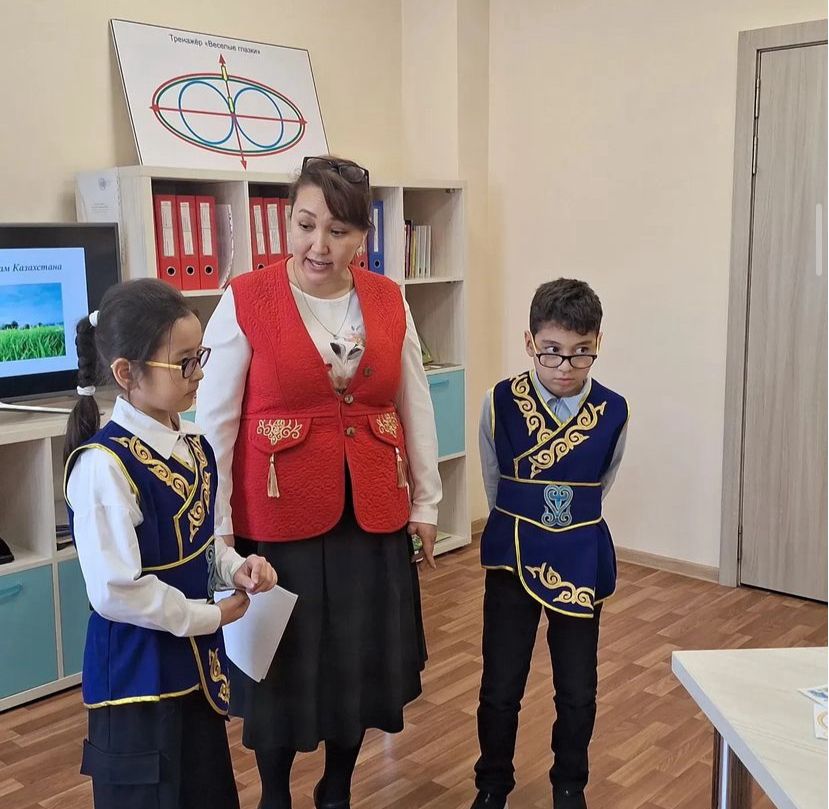 